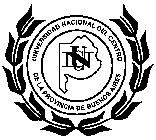 UNIVERSIDAD NACIONAL DEL CENTRO DE LA PROVINCIA DE BUENOS AIRESLLAMADOS A CONCURSOS NO DOCENTESLa Universidad Nacional del Centro de la Provincia de Buenos Aires, llama a CONCURSOS para cubrir cargos NODOCENTES, de acuerdo a las siguientes condiciones:SECRETARÍA DE RELACIONES INSTITUCIONALES DE RECTORADO DE LA U.N.C.P.B.A. SEDE TANDILAprobado por R.R Nº108/241 (un) Concurso No Docente Abierto – de Auxiliar Administrativo en el Área de Gestión de Proyectos de la Dirección de Relaciones Internacionales, en la Secretaría de Relaciones Institucionales del Rectorado identificado conforme el Convenio Colectivo de Trabajo aprobado por Decreto 366/2006, como Categoría 7 - Agrupamiento Administrativo - Tramo Inicial. -Inscripción: Desde las 9 hs. del día 11/04/24 hasta las 14 hs. del 17/04/24, mediante la página (https//cv.unicen.edu.ar).Lugar de la prueba de oposición:  Secretaría de Relaciones Institucionales de Rectorado, Tandil.Fecha y hora de la prueba de oposición: 13 de mayo de 2024- 09:00 hs.Temario de la prueba de oposición: De acuerdo con el perfil que constará a partir de la fecha de inscripción en (https//cv.unicen.edu.ar)SECRETARÍA GENERAL DE RECTORADO DE LA U.N.C.P.B.A. SEDE TANDILAprobado por R.R Nº104/241 (un) Concurso No Docente Abierto – de Auxiliar de Mantenimiento y Servicios Generales, en la Secretaría General de Rectorado identificado conforme el Convenio Colectivo de Trabajo aprobado por Decreto 366/2006, como Categoría 7- Agrupamiento Mantenimiento, Producción y Servicios Generales - Tramo Inicial. -Inscripción: Desde las 9 hs. del día 11/04/24 hasta las 14 hs. del 17/04/24, mediante la página (https//cv.unicen.edu.ar).Lugar de la prueba de oposición:  Secretaría General de Rectorado, Tandil.Fecha y hora de la prueba de oposición: 13 de mayo de 2024- 09:00 hs.	Temario de la prueba de oposición: De acuerdo con el perfil que constará a partir de la fecha de inscripción en (https//cv.unicen.edu.ar)SECRETARÍA GENERAL DE RECTORADO DE LA U.N.C.P.B.A. SEDE TANDILAprobado por R.R Nº113/241 (un) Concurso No Docente Abierto – de Desarrollador/a de Sistemas en la Dirección General de Informática - Secretaría General del Rectorado identificado conforme el Convenio Colectivo de Trabajo aprobado por Decreto 366/2006, como Categoría 7- Agrupamiento Técnico Profesional - Tramo Inicial. -Inscripción: Desde las 9 hs. del día 11/04/24 hasta las 14 hs. del 17/04/24, mediante la página (https//cv.unicen.edu.ar).Lugar de la prueba de oposición:  Secretaría General de Rectorado, Tandil.Fecha y hora de la prueba de oposición: 13 de mayo de 2024- 09:00 hs.	Temario de la prueba de oposición: De acuerdo con el perfil que constará a partir de la fecha de inscripción en (https//cv.unicen.edu.ar)SECRETARÍA DE EXTENSIÓN DE RECTORADO DE LA U.N.C.P.B.A. SEDE TANDILAprobado por R.R Nº107/241 (un) Concurso No Docente Abierto – de Asistente de Puntos de Extensión Territorial sede Tandil en la Secretaría de Extensión del Rectorado identificado conforme el Convenio Colectivo de Trabajo aprobado por Decreto 366/2006, como Categoría 7- Agrupamiento Administrativo - Tramo Inicial. -Inscripción: Desde las 9 hs. del día 11/04/24 hasta las 14 hs. del 17/04/24, mediante la página (https//cv.unicen.edu.ar).Lugar de la prueba de oposición:  Secretaría de Extensión de Rectorado, Tandil.Fecha y hora de la prueba de oposición: 13 de mayo de 2024- 09:00 hs.	Temario de la prueba de oposición: De acuerdo con el perfil que constará a partir de la fecha de inscripción en (https//cv.unicen.edu.ar)SECRETARÍA DE ADMINISTRACIÓN DEL RECTORADO DE LA U.N.C.P.B.A. SEDE TANDILAprobado por R.R Nº109/241 (un) Concurso No Docente Abierto – de Auxiliar de Recursos Humanos en la Secretaría de Administración del Rectorado identificado conforme el Convenio Colectivo de Trabajo aprobado por Decreto 366/2006, como Categoría 7- Agrupamiento Administrativo - Tramo Inicial. -Inscripción: Desde las 9 hs. del día 11/04/24 hasta las 14 hs. del 17/04/24, mediante la página (https//cv.unicen.edu.ar).Lugar de la prueba de oposición:  Secretaría de Administración de Rectorado, Tandil.Fecha y hora de la prueba de oposición: 20 de mayo de 2024- 09:00 hs.	Temario de la prueba de oposición: De acuerdo con el perfil que constará a partir de la fecha de inscripción en (https//cv.unicen.edu.ar)RECTORADO DE LA U.N.C.P.B.A. SEDE TANDILAprobado por R.R Nº110/241 (un) Concurso No Docente Abierto – de Auxiliar Técnico en el Área de Apoyo a la Comunidad Universitaria de Rectorado identificado conforme el Convenio Colectivo de Trabajo aprobado por Decreto 366/2006, como Categoría 7- Agrupamiento Técnico Profesional “B” - Tramo Inicial. -Inscripción: Desde las 9 hs. del día 11/04/24 hasta las 14 hs. del 17/04/24, mediante la página (https//cv.unicen.edu.ar).Lugar de la prueba de oposición:  Rectorado, Tandil.Fecha y hora de la prueba de oposición: 15 de mayo de 2024- 09:00 hs.	Temario de la prueba de oposición: De acuerdo con el perfil que constará a partir de la fecha de inscripción en (https//cv.unicen.edu.ar)FACULTAD DE CIENCIAS VETERINARIAS DE LA U.N.C.P.B.A. SEDE TANDILAprobado por R.R Nº111/241 (un) Concurso No Docente Abierto – de Auxiliar “Agrupamiento Técnico Profesional” en la Secretaría General de la Facultad de Ciencias Veterinarias, identificado conforme el Convenio Colectivo de Trabajo aprobado por Decreto 366/2006, como Categoría 7- Agrupamiento Técnico Profesional “B” - Tramo Inicial. -Inscripción: Desde las 9 hs. del día 11/04/24 hasta las 14 hs. del 17/04/24, mediante la página (https//cv.unicen.edu.ar).Lugar de la prueba de oposición:  Facultad de Ciencias Veterinarias, Campus Tandil.Fecha y hora de la prueba de oposición: 13 de mayo de 2024- 09:00 hs.	Temario de la prueba de oposición: De acuerdo con el perfil que constará a partir de la fecha de inscripción en (https//cv.unicen.edu.ar)SECRETARÍA DE CIENCIA, ARTE Y TECNOLOGÍA DE RECTORADO DE LA U.N.C.P.B.A. SEDE TANDILAprobado por R.R Nº112/241 (un) Concurso No Docente Abierto – de Auxiliar en la Secretaría de Ciencia, Arte y Tecnología de Rectorado identificado conforme el Convenio Colectivo de Trabajo aprobado por Decreto 366/2006, como Categoría 7- Agrupamiento Administrativo - Tramo Inicial. -Inscripción: Desde las 9 hs. del día 11/04/24 hasta las 14 hs. del 17/04/24, mediante la página (https//cv.unicen.edu.ar).Lugar de la prueba de oposición:  Secretaría de Ciencia, Arte y Tecnología de Rectorado, Tandil.Fecha y hora de la prueba de oposición: 17 de mayo de 2024- 09:00 hs.	Temario de la prueba de oposición: De acuerdo con el perfil que constará a partir de la fecha de inscripción en (https//cv.unicen.edu.ar)